Как сделать посещение Интернета для детей полностью безопасным.      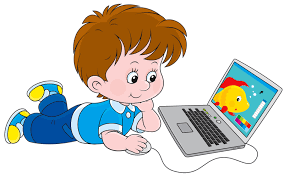 " Ребенок дома, за компьютером - значит, все в порядке, он в безопасности ". Так считают многие родители. И ошибаются. Детей эры поисковых систем и социальных сетей опасности подстерегают не только на улице.Через мониторы компьютеров угроз на них обрушивается отнюдь не меньше. Возможные опасности, с которыми сопряжен доступ детей к Интернету Неприемлемые материалы. В Интернете ребенок может столкнуться с материалами, побуждающими к совершению опасных либо незаконных действий. Ребенка могут обманным путем узнать номер вашей кредитной карточки. Детей и даже подростков могут уговорить сообщить, сведения личного характера, такие как имя и фамилия ребенка, его адрес, возраст, пол, и информация о семье могут легко стать известными злоумышленнику. Родительский контроль это название специальных программ, которые позволяют настроить параметры работы определённого пользователя за компьютером. В частности, можно запретить доступ к сайтам определённого содержания, ограничить время работы за компьютером и т.д. Поощряйте детей делиться с вами их опытом в Интернете. Посещайте Сеть вместе с детьми. Научите детей доверять интуиции. Если их в Интернете что - либо беспокоит, им следует сообщить об этом вам. Объясните детям, что разница между правильным и неправильным одинакова : как в и Интернете, так и в реальной жизни. Правила для взрослых :Правило 1. Внимательно относитесь к действиям ваших детей во Всемирной паутинеПравило 2. Информируйте ребенка о возможностях и опасностях, которые несет в себе СетьПравило 3. Выберите удобную форму контроля пребывания ребенка в СетиПравило 4. Регулярно повышайте уровень компьютерной грамотности, чтобы знать, как обеспечить безопасность детей Основные правила БЕЗОПАСНОГО ИНТЕРНЕТА Вы должны это знать :При регистрации на сайтах, старайтесь не указывать личную информацию, т. к. она может быть доступна незнакомым людям. Так же, не рекомендуется размещать свою фотографию, давая, тем самым, представление о том, как вы выглядите, посторонним людям. Используйте веб - камеру только при общении с друзьями. Проследите, чтобы посторонние люди не имели возможности видеть ваш разговор, т. к. он может быть записан. Нежелательные письма от незнакомых людей называются « Спам ». Если вы получили такое письмо, не отвечайте на него. В случае, если Вы ответите на подобное письмо, отправитель будет знать, что вы пользуетесь своим электронным почтовым ящиком и будет продолжать, посылать вам спам. Если вам пришло сообщение с незнакомого адреса, его лучше не открывать. Подобные письма могут содержать вирусы. Если вам приходят письма с неприятным и оскорбляющим вас содержанием, если кто - то ведет себя в вашем отношении неподобающим образом, сообщите об этом. Если вас кто - то расстроил или обидел, расскажите все взрослому. В данной таблице размещен список детских ресурсов, которые считаются вполне пригодными, а часто и полезными для подрастающего поколения. Однако следует учитывать, что любой сайт может быть взломан или заражен, в том числе и детский. В столбце «Возраст» указаны приблизительные возрастные рамки потенциальных пользователей ресурса, но не нужно воспринимать их как строгие указания, они носят скорее рекомендательный характер.СайтОписаниеВозрастРекламаДля самых маленьких. На этих сайтах дети могут производить какие-то действия вполне самостоятельно, без родителей, или с минимальной помощью.Для самых маленьких. На этих сайтах дети могут производить какие-то действия вполне самостоятельно, без родителей, или с минимальной помощью.Для самых маленьких. На этих сайтах дети могут производить какие-то действия вполне самостоятельно, без родителей, или с минимальной помощью.Для самых маленьких. На этих сайтах дети могут производить какие-то действия вполне самостоятельно, без родителей, или с минимальной помощью.http://morkwa.comРазвивающее приложение “Буквария: Алфавит для детей!” приглашает малышей в мир букв, слов и звуков. Герои мира “Буквария” помогут ребенку легко и весело освоить алфавит, научат составлять слова и пополнят словарный запас деткам!0–5Нетhttp://afgsm.ru/Небольшой детский сайт с развивающими мини-играми. Действительно очень небольшой — всего несколько довольно простых игрушек.0–5Нетhttp://tirnet.ru/Портал не может похвастаться большим разнообразием содержимого, но здесь можно найти некоторое количество игр, мультфильмов и песен для малышей.0–5Нетhttp://zakraski.ru/Сайт для онлайн-раскрашивания картинок. Большая база изображений, простой интерфейс, яркий дизайн.0–5Даhttp://cheep-cheep.ru/Образовательно-развлекательный проект для малышей и их родителей. Имеются интересные обучающие мультфильмы и раскраски, которые можно распечатать для малыша.
Единственный минус — при клике по ссылке на мультфильм совершается переход на канал YouTube, где обязателен контроль со стороны родителей или специальных программ.0–5, РодителиНетhttp://www.kindermusic.ru/Коллекция музыки для детей.0–5,
6–11Даhttp://mults.info/Каталог короткометражных мультфильмов и ссылка на каталог аудиосказок.0–5,
6–11Даhttp://www.playlandia.ru/Развивающие игры для детсадовского и младшего школьного возраста. Сайт содержит кучу обучающих игр, но немного излишне ярок.0–5,
6–11Даhttp://minimelody.ru/Коллекция текстов песен, аудиосказок и музыки для малышей.0–5,
6–11Даhttp://игрыдлядетей24.рф/Коллекция игр разных жанров — от «убийц времени» до развивающих игр для дошколят.0–5,
6–11Даhttp://igraem.pro/Коллекция игр для самых маленьких.0–5,
6–11Даhttp://345-games.ru/Развлекательный портал для детсадовцев. Здесь можно найти игры для малышей от 3 лет, а также посмотреть мультфильмы и видео.0–5,
6–11Даhttps://iqsha.ru/Ресурс для самостоятельного онлайн-обучения. Ведет статистику успехов, отправляет отчеты родителям.0–5,
6–11Нетhttp://klipariki.net/Различные видеоматериалы для малышей: мультфильмы, музыка из фильмов и т.д.0–5,
6–11Даhttp://www.barbariki.ru/Сайт для поклонников «Барбариков». Здесь можно посмотреть мультики и музыкальные клипы или узнать расписание концертов.0–5,
6–11Нетhttp://www.karusel-tv.ru/Сайт детского телеканала «Карусель». Здесь можно посмотреть уже вышедшие передачи и мультфильмы и поиграть в игры. Сайт очень красочный, придется по вкусу как дошколятам, так и детям младшего школьного возраста.0–5,
6–11Нетhttp://www.god-kot.ru/Сайт анимационного мини-сериала про кота. Понравится самым маленьким пользователям.0–5,
6–11Нетhttp://smiletv.org/Сайт детского телеканала «Улыбка ребенка». Большая коллекция передач и мультфильмов для детей разного возраста.0–5,
6–11Даhttp://www.chitaikin.ru/Коллекция книг, сказок и стихов для детей. Есть также немного игр, мультфильмов и справочной информации.0–5,
6–11Даhttp://www.fixiki.ru/Сайт фиксиков. Здесь можно участвовать в конкурсах, узнавать новости о фиксиках и их мультфильмах, а также смотреть их.0–5,
6–11Нетhttp://rebzi.ru/Игры для самых маленьких, которыми, судя по сообщениям на странице, интересуются и младшие школьники.0–5,
6–11Даhttp://www.igraemsa.ru/Каталог игр для самых маленьких0–5,
6–11Даhttp://disney.ru/Официальный сайт студии Диснея. Здесь можно узнать информацию о персонажах и вышедших фильмах, поиграть и посмотреть короткометражные мультфильмы.0–5,
6–11Нетhttp://detkam.e-papa.ru/Международный проект. Контент, который содержится на странице, немногочислен, но разнообразен. Минус: один из разделов сайта написан белым по желтому, что делает его плохо читаемым.0–5,
6–11Нетhttp://www.tiji.ru/Русифицированная версия сайта одного из ведущих французских телеканалов для самых маленьких. Содержит занимательные материалы для образования и развлечения.0–5,
6–11Нетhttp://flyani.ru/Ресурс благотворительного мультфильма. На самом деле мультфильмов два: один для дошколят, другой для младших школьников.0–5,
6–11Нетhttp://ladushki.ru/Развлекательно-познавательный сайт для малышей. Содержит простые обучающие игры и мультфильмы, позволяющие изучить счет и чтение и немного порисовать.0–5,
6–11, РодителиНетhttp://www.bedtimestoriescollection.com/Чудесный сайт как для обучения чтению, так и для чтения с родителями. Книжки представлены в виде набора переключающихся картинок с субтитрами и звучащим закадровым голосом — можно читать самим или слушать диктора. Книг много, и их подбор, весьма нестандартен.0–5,
6–11, РодителиДаhttp://www.brixbrum.ru/Детский портал для родителей или тех, кто уже умеет читать. Раздел для самых маленьких найти сложно, но, возможно, дети, любящие творчество, заинтересуются содержанием.0–5,
6–11, РодителиНетhttp://fantik-bantik.ru/Ресурс, который будет интересен детям дошкольного и младшего школьного возраста, а также их родителям. Здесь можно найти различные занятия и задания для того, чтобы выполнить их в офлайне.0–5,
6–11, РодителиДаhttp://igrymalysham.ru/Сайт, в основном представляющий собой коллекцию игр для малышей, но имеющий также раздел для родителей.0–5,
6–11, РодителиДаhttp://www.deti.fm/Страничка детского радио, где можно узнавать новости и слушать эфир.0–5,
6–11, РодителиНетhttp://lukoshko.net/Электронная библиотека, разделенная на несколько разделов. Будет интересна для родителей самых маленьких и для детей постарше. Набор авторов и произведений довольно традиционный.0–5,
6–11, РодителиДаhttp://tikwa.ru/Сайт содержит массу интересного для детей от 2 лет и до начального школьного возраста. Кроме того, имеет целый ряд статей для родителей о здоровье и воспитании малышей.0–5,
6–11, РодителиНетДля младших школьниковДля младших школьниковДля младших школьниковДля младших школьниковhttp://mirchar.ru/Детская социальная онлайн-игра про животных. В нее встроены мини-игры, есть возможность общаться с другими игроками и улучшать своего зверя. Есть внутренние покупки.6–11Нетhttp://www.shararam.ru/Социальная игра для самых маленьких. По заверениям администрации, строго модерируется. Содержит массу встроенных игр и развлечений, а также возможностей потратить реальные деньги на виртуальных смешариков.6–11Даhttp://murzilka.org/Страница детского журнала «Мурзилка». Здесь размещаются фрагменты печатного издания. Будет интересно почитать младшему школьнику. Кроме того, здесь есть онлайн-игры и инструкции для разных офлайн-активностей.6–11Нетhttp://www.juja.ruСайт ежедневной сказки о Жуже — интересное чтение для дошкольников или учащихся младшей школы.6–11Даhttp://klepa.ru/Сайт детского журнала «Клепа». Будет интересен школьникам как для развлечения, так и для получения интересных данных для школьных проектов.6–11Нетhttp://www.razumeykin.ru/Сайт с обучающими заданиями в игровой форме. Задания для детей дошкольного и младшего школьного возраста, служащие для подготовки к учебе и расширения кругозора. Часть заданий можно выполнить в демонстрационном режиме, но полный доступ потребует оплаты.6–11Нетhttp://mishutka.com/Сайт журнала «Мишутка» и других изданий, выпускаемых издательством «Минар». Будет интересен и полезен младшим школьникам.6–11Нетhttp://nachalka.info/Ресурс с заданиями для практики и расширения знаний учеников младшей школы. Платный.6–11НетДля школьниковДля школьниковДля школьниковДля школьниковhttp://goodnewsanimal.ru/Портал, собирающий позитивные новости о животных. Будет интересен как источник информации для различных работ учащихся или просто как занимательное чтение.6–11,
12–16http://dinoinfo.ru/Все, что ваш ребенок хотел знать о динозаврах и других древних животных, но не знал, у кого спросить. Есть даже страничка с фильмами и мультиками на соответствующую тему.6–11,
12–16Даhttp://www.animals-wild.ru/Ресурс с информацией и новостями о разных животных, что-то вроде энциклопедии. Будет полезен школьникам для учебных проектов и интересен детям, увлекающимся природой.6–11,
12–16Даhttp://www.mir.pravo.by/Сайт создан по инициативе администрации президента Республики Беларусь. Он рассказывает о правовых вопросах в игровой форме.6–11,
12–16Нетhttp://www.galileo-tv.ru/Сайт развлекательно-образовательной программы для детей.6–11, 12–16Нетhttp://www.art-urok.ru/Детская энциклопедия искусств, будет полезна детям, интересующимся рисованием и живописью.6–11,
12–16Даhttp://www.zoofirma.ru/Сайт, посвященный животным. Тут публикуются как энциклопедические справки, так и новости и просто веселые картинки по теме. Незаменим для подготовки школьных проектов.6–11,
12–16Даhttp://igravshashki.ru/Собрание различных вариантов компьютерной игры в шашки.6–11,
12–16Даhttp://talantikus.ru/Сайт, позволяющий ребенку поучаствовать в «блиц-олимпиадах» и незамедлительно узнать результат.6–11,
12–16Нетhttp://www.dddgazeta.ru/Ресурс, посвященный детской безопасности на дорогах. Будет полезен для самостоятельного изучения правил дорожного движения.6–11,
12–16Нетhttp://www.youloveit.ru/Развлекательный портал для девочек. Игры, видео и масса разнообразной информации по интересующим их темам.6–11,
12–16Даhttp://pustunchik.ua/Украинский портал с русской версией. Содержит разнообразнейший контент для детей разного возраста — от несложных игр и мультфильмов до тестов для девочек-подростков.6–11,
12–16Даhttp://www.filipoc.ru/Онлайн-журнал для школьников. Здесь собраны разнообразные статьи на темы, которые могут быть интересны и полезны ребятам в возрасте от 7 до 15 лет. Есть и развлекательный раздел, с кроссвордами, ребусами и головоломками.6–11,
12–16Даhttp://www.spravko.info/index.htmlЭнциклопедия головоломок, которая может быть интересна и полезна школьникам. Содержит как информацию о различных видах головоломок и задач, так и сами задания, рассчитанные на учащихся средней и старшей школы. Но есть и раздел для малышей.6–11,
12–16Даhttp://goodmagic.ru/Энциклопедия фокусов: описание различных трюков, некоторые из которых выполняются самостоятельно, а другие — профессиональными артистами на сцене.6–11,
12–16Даhttp://children.kulichki.net/Очень пестрый каталог детских браузерных игр, рассчитанных на школьников. Ориентирован в большей степени на развлечение, нежели на образование.6–11,
12–16Даhttp://kids.kremlin.ru/Сайт о государственном устройстве России, будет интересен и полезен для выполнения различных проектов учащимся школы.6–11,
12–16Нетhttp://melniza.net/Сайт создан при поддержке министерства культуры Новосибирской области, позиционируется как портал для «детей от 7 до 107 лет». В разделе «Смастерить» есть задания для выполнения совместно с родителями.6–11,
12–16Нетhttp://journal-shkolniku.ru/Сайт познавательного журнала. Содержит массу интересных статей, которые могут быть полезны для различных школьных проектов.6–11,
12–16http://uplift.io/Ресурс с играми на логику, память, внимание, знание ряда конкретных областей. Некоторые игры будут интересны уже с дошкольного возраста, другие только для подростков, но все понравятся родителям.6–11,
12–16, РодителиДаhttp://pro100hobbi.ru/На сайте агрегируется информация о различных мастер-классах и хобби, выкладываются разнообразнейшие инструкции по созданию разных необычных вещей своими руками.6–11,
12–16, РодителиДаhttp://leplay.com.ua/Сайт для маленьких и взрослых любителей знаменитого конструктора Lego. Не просто рекламные материалы, а новости из мира людей, для кого Lego — хобби, увлечение или даже профессия.6–11,
12–16, Родителиhttp://detmagazin.ucoz.ru/Сборник детских журналов. Может быть полезен школьникам для выполнения различных проектов. Детям помладше придутся по вкусу игры, распечатанные родителями.6–11,
12–16, РодителиДаhttp://www.muz-urok.ru/Портал в первую очередь предназначен для детей школьного возраста, которые хотят узнать что-то о музыке. Тем не менее содержит и развлекательный контент. Например, тут можно скачать видео- и аудиоспектакли.6–11,
12–16, РодителиДаhttp://zateevo.ru/Портал для школьников и родителей детей любого возраста. Учащиеся найдут здесь массу справочной информации, интересные статьи и факты, а для родителей здесь имеется масса тренингов и разделов, рассказывающих и в какой кружок отдать младшеклассника, и даже как правильно купать грудничка.6–11,
12–16, РодителиДаhttp://www.kinder.ru/Каталог детских ресурсов, использование которого потребует от пользователя умения читать.6–11,
12–16, РодителиДаhttp://math-prosto.ru/Сайт, доступно и интересно рассказывающий о хитросплетениях школьного курса математики6–11,
12–16, РодителиДаhttp://umniki.ru/Сайт телепередачи «Умники и Умницы». Как и сама передача, в первую очередь рассчитан на одаренных старшеклассников, готовых расширять свою базу знаний и состязаться с такими же вундеркиндами за шанс обучаться в одном из престижнейших вузов России.12–16НетДля детей всех возрастовДля детей всех возрастовДля детей всех возрастовДля детей всех возрастовhttp://anima.at.ua/Ресурс, посвященный истории мультипликации и рассказам о создании мультфильмов. Для самых маленьких есть раздел «Музыка из мультфильмов».0–5,
6–11,
12–16Даhttp://mult-online.ru/Ресурс, на котором можно смотреть мультфильмы. Все мультфильмы разделены на разные категории.0–5,
6–11,
12–16Даhttp://www.ivi.ru/animation/detskieРаздел крупного медиапортала, посвященный мультфильмам.0–5,
6–11,
12–16Даhttp://deti.zoomby.ru/Коллекция разнообразных мультфильмов.0–5,
6–11,
12–16Даhttp://minicinema.ru/Детские мультфильмы и фильмы для онлайн-просмотра.0–5,
6–11,
12–16Даhttp://concurso.cnice.mec.es/cnice2005/
132_English_for_Little_children/
presentacion/presentacion.htmlОбучающий английскому мультфильм для детей0–5,
6–11,
12–16Нетhttp://www.igrovaia.ru/Коллекция разнообразных игр для детей.0–5,
6–11,
12–16Даhttp://www.lego.com/ru-ru/gamesОфициальный сайт Lego, содержит не только рекламу своих новинок, но и видеоигры для детей разного возраста0–5,
6–11,
12–16Нетhttp://coolmult.ru/Коллекция мультфильмов для детей разного возраста.0–5,
6–11,
12–16Даhttp://detionline.org/Игры для детей разных возрастов. Есть простые развлечения в стиле «придумай подпись к фотографии» и более интеллектуальные. Есть здесь и игры совсем для малышей: раскраски, рисование по точкам и поиск различий.0–5,
6–11,
12–16НетДля всех. Полезные и интересные сайты, на которых найдется что-то для детей любого возраста и их родителей или для совместного времяпрепровождения всей семьи.Для всех. Полезные и интересные сайты, на которых найдется что-то для детей любого возраста и их родителей или для совместного времяпрепровождения всей семьи.Для всех. Полезные и интересные сайты, на которых найдется что-то для детей любого возраста и их родителей или для совместного времяпрепровождения всей семьи.Для всех. Полезные и интересные сайты, на которых найдется что-то для детей любого возраста и их родителей или для совместного времяпрепровождения всей семьи.http://xn--80adcefpbn1a9bkb.xn--p1ai/Коллекция детских книг для самостоятельного изучения или для чтения с мамой и папой. Подборка нестандартная, много редких сказок.0–5,
6–11,
12–16, Родителиhttp://talebook.ru/Сборник редких европейских народных сказок. Самым маленьким их могут прочитать родители, ребята постарше могут ознакомиться с произведениями сами.0–5,
6–11,
12–16, РодителиДаhttp://peskarlib.ru/Большая библиотека произведений, которые будут интересны как самым маленьким для чтения с родителями, так и более взрослым ребятам.0–5,
6–11,
12–16, РодителиДаhttp://detskieradosti.ru/Портал, на котором есть, кажется, все: игры, музыка, мультфильмы, статьи, методические материалы для родителей и различные тесты.0–5,
6–11,
12–16, РодителиДаhttp://web-landia.ru/Каталог детских ресурсов. Может использоваться как отправная точка для путешествия по Сети даже самыми маленькими исследователями.0–5,
6–11,
12–16, РодителиНетhttp://www.vezuha.tv/Комиксы и мультфильмы про одну веселую семью, созданные студией «МетрономФильм»
при поддержке Министерства культуры России.0–5,
6–11,
12–16, РодителиНетДля родителейДля родителейДля родителейДля родителейhttp://ot2do6.ru/Сайт в первую очередь для родителей детей дошкольного возраста. Здесь можно распечатать развивающие задания для детей, почерпнуть идеи для совместного творчества.Родители детей возраста 0–5Даhttp://www.raskraski.ws/Сайт, на котором родители могут найти и распечатать для своих малышей раскраски. Удобная навигация позволит более старшим детям сделать это самостоятельно.Родители детей возраста 0–5Даhttp://kinderpaint.ru/Большая база разнообразнейших раскрасок.Родители детей возраста 0–5Нетhttp://chudo-udo.com/Портал, посвященный играм и упражнениям для развития ребенка. В первую очередь предназначен для родителей, которые смогут получить здесь полезную информацию.Родители детей возраста 0–5,
6–11Даhttp://games-for-kids.ru/Ресурс содержит массу упражнений, заданий и методик для раннего развития и знакомства с ИТ.Родители детей возраста 0–5,
6–11Даhttps://bosichkom.com/Сайт для родителей самых маленьких и для детей младшего школьного возраста. Представляет собой каталог разных офлайн-игр для детей, некоторые из которых предполагают использование пластилина.Родители детей возраста 0–5,
6–11Даhttp://www.logozavr.ru/Сайт изобилует полезными материалами по дошкольному и младшему школьному развитию детей. Кроме взрослых статей тут есть и развлечения для детей разного возраста.Родители детей возраста 0–5,
6–11Даhttp://pochemu4ka.ru/Портал для родителей, желающих заниматься со своими детьми разными развивающими играми. Здесь можно найти массу справочной информации и заданий.Родители детей возраста 0–5,
6–11Даhttp://solidparents.com/Если вы хотите приобщить ребенка к цифровым технологиям и готовы первое время присматривать за каждым шагом малыша в Сети, вы можете попробовать начать с этого портала.Родители детей возраста 0–5,
6–11Даhttp://www.detskiy-sait.ru/Сайт скорее для родителей, желающих заниматься со своими детьми различными развивающими упражнениями. Впрочем, дети, начиная с младшего школьного возраста, тоже могут найти здесь что-то для самостоятельного изучения.Родители детей возраста 0–5, 6–11Да